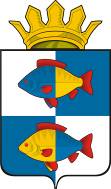 АДМИНИСТРАЦИЯ ИШИМСКОГО МУНИЦИПАЛЬНОГО РАЙОНА ТЮМЕНСКОЙ ОБЛАСТИОТДЕЛ ОБРАЗОВАНИЯПРИКАЗО внедрении целевой моделицифровой образовательной среды      В соответствии с Приказом Департамента образования и науки Тюменской области № 299/ОД от 14.05.2019 г. «О внедрении целевой модели цифровой образовательной среды», п р и к а з ы в а ю: Утвердить:1.1.  Пилотная  образовательная организация по внедрению целевой модели цифровой образовательной среды - МАОУ Черемшанская СОШ;1.2. план первоочередных действий по внедрению целевой модели цифровой образовательной среды (Приложение № 1).1.3. медиаплан по информационному сопровождению внедрения целевой модели цифровой образовательной среды (Приложение №2)2. Отделу образования  довести настоящий приказ до сведения директора МАОУ Черемшанская СОШ Болтунова Н.Е.3.     Контроль за исполнением приказа возложить на заведующую методическим кабинетом Ульянкину Татьяну Лукиничну.Начальник отдела образованияадминистрации Ишимского  муниципального района				                  	                                 А.В. ШтефанПриложение №1 к приказу отдела образования № 28/1  от 15.05.2019г.                      План первоочередных действий  по  внедрению целевой модели цифровой образовательной среды в МАОУ Черемшанская СОШ: Приложение №2 к приказу отдела образования № 28/1 от 15.05.2019г.Медиаплан информационного сопровождения   внедрения целевой модели цифровой образовательной среды в МАОУ Черемшанская СОШ в 2019 году15.05.2019г.г. Ишим                                     № 28/1№п/пНаименование мероприятиясрокиответственные1.Проведение ревизии материально- технических и кадровых ресурсовмартОО ИМР, МАОУ Черемшанская СОШ 2.Формирование перечня оборудования и средств обучения для оснащения пилотной образовательной организации (в соответствии  с инфраструктурным листом методических рекомендаций)мартОО ИМР, МАОУ Черемшанская СОШ3.Внесение изменений в локальные акты школ май (по мере необходимости)ОО ИМР, МАОУ Черемшанская СОШ4.Проведение информационной кампании о целевых ориентирах, форматах работы,  планируемых мероприятиях, результатах внедрения целевой модели ЦОСс апреля постоянноОО ИМР, МАОУ Черемшанская СОШ  5.Закупка, доставка, установка оборудования, освоение и включение в образовательный процессмай- сентябрьОО ИМРМАОУ Черемшанская СОШ6. Обеспечение участия педагогов и  администрации  в повышении квалификациипо графику Минпросвещения РФОО ИМР, МАОУ Черемшщанская СОШ7.Обновление информационного наполнения и функциональных возможностей официального сайта   образовательной организацииПо мере необходимости МАОУ Черемшанская СОШ8.Внедрение современных цифровых технологий  образовательный процесспостоянно МАОУ Черемшщанская СОШ9.Переход на электронный документооборот , исключающий дублирование функций по ведению документов в бумажном видес 01.09.2019МАОУ Черемшщанская СОШ10.Исполнение рекомендаций  по внедрению целевой модели цифровой образовательной среды  на муниципальном уровне (после получения рекомендаций с федерального уровня с 01.09.2019МАОУ Черемшщанская СОШ№п/пНаименование мероприятия срокответственные1.Информирование о начале реализации проекта по внедрению целевой модели цифровой образовательной средымартМАОУ Черемшщанская СОШ2.Презентация проекта и концепции  для различных целевых аудиторий(обучающиеся ,педагоги, родители) в рамках областного Форума «Большая перемена»мартОО ИМР, МАОУ Черемшанская СОШ3.Создание раздела  на сайте школы  о внедрении целевой модели ЦОС (наполнение, актуализация) май, далее постоянноОО ИМР, МАОУ Черемшанская СОШ4.Запуск рекламной  кампании  и «горячей линии» по вопросам внедрении целевой модели ЦОС:-проведение встреч с родителями;-выпуск рекламных роликов;-подготовка и распространение лифлетов.;-интервью, выступления в СМИмай-июньОО ИМР, МАОУ Черемшанская СОШ5.Анонсирование мероприятий  по повышению квалификации управленческих команд ,педагогических коллективовиюль-ноябрьОО ИМР6.Общее информационное сопровождение деятельности педагоговноябрь-декабрьОО ИМР, МАОУ Черемшанская СОШ